GLASBENA UMETNOST, sreda, 18. 3. 20201. Zapojte pesem Mujcek drota prosi in se spremljajte s ploskanjem. 2. Izdelajte preprosto ropotuljico. V jogurtov lonček dajte pesek, kamenčke … lahko pa poiščete drobne, trdne predmete v vašem domu. Pokrijte z drugim lončkom in zlepite robove. Lahko izdelate tudi kakšen drug inštrument in mi pošljete sliko. 3. Namesto ploskanja uporabite vaš novi inštrument in še enkrat zapojte. 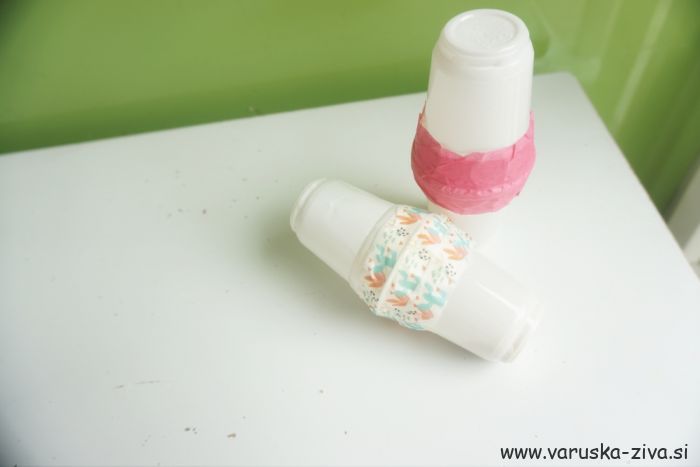 